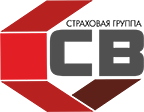 АО СГ «Спасские ворота»ЗАЯВЛЕНИЕо страховом возмещении или прямом возмещении убытков по договору обязательного страхования гражданской ответственности владельцев транспортных средствПотерпевший (выгодоприобретатель, представитель выгодоприобретателя) (нужное подчеркнуть):                                   (полное наименование юридического лица или фамилия, имя, отчество ** физического лица)________________________________________ 	_________________________________________________(дата рождения физического лица) 						(ИНН юридического лица)_____________________________________________	_____			___________	__________________(свидетельство о регистрации юридического лица либо документ,				         (серия)		(номер) удостоверяющий личность физического лица)Адрес  	     	     	(индекс)	(государство, республика, край, область)	(район)___________________________________	_________________________	      _______     _______     ________(населенный пункт)		(улица)		        (дом)	(корпус)	          (квартира)Телефон ________________________________ Адрес эл.почты ________________________________________Поврежденное имущество:Собственник  ____________________________________________________________________________________(полное наименование юридического лица или фамилия, имя, отчество ** физического лица)__________________________________			__________________________________________(дата рождения физического лица) 						(ИНН юридического лица)__________________________________________________			____________	    _______________(свидетельство о регистрации юридического лица либо документ,				          (серия)		(номер) удостоверяющий личность физического лица)Адрес для корреспонденции __________	___________________________	__	_______________________				(индекс)		(государство, республика, край, область)			(район)___________________________________	_________________________	      _______     _______     ________(населенный пункт)		(улица)		        (дом)	(корпус)	          (квартира)Сведения о поврежденном транспортном средстве:Марка, модель, категория транспортного средства  Идентификационный номер транспортного средства ___________________________________________________Год изготовления транспортного средства  Документ о регистрации транспортного средства:(Паспорт транспортного средства, свидетельство о регистрации транспортного средства, паспорт самоходной машины или аналогичный документ)Государственный регистрационный знак _____________________________________________________________Сведения об ином поврежденном имуществе:Вид поврежденного имущества  ____________________________________________________________________Вид и реквизиты документа, подтверждающего право собственности на поврежденное имущество:________________________________________________________________________________________________________________________________________________________________________________________Потерпевший (выгодоприобретатель,				Страховщик (представитель страховщика)представитель выгодоприобретателя) ______________					_________________         (подпись) 							(подпись)Сведения о причинении вреда жизни/здоровью:Лицо, жизни / здоровью которого причинен вред_____________________________________________________(фамилия, имя, отчество** физического лица)Характер и степень повреждения здоровья _______________________________________________________________________________________________________________________________________________________________________________________________________________________________________________________________________________________________________________________________________________________Имеются ли дополнительные расходы на лечение, восстановление здоровья: □ ДА /□НЕТ Имеется ли утраченный заработок (доход): □  ДА / □ НЕТОтношение к погибшему лицу (степень родства) ____________________________________________________3.	Сведения о страховом случаеДата и время страхового случая	_______ «___________________» __________ года в _____ ч. ________ мин.Адрес места, где произошел страховой случай: 	 Водитель, управлявший транспортным средством, при использовании которого причинен вред:_____________________________________________________________________________________________(фамилия, имя, отчество** физического лица)Если ДТП оформлено с выполнением фиксации данных о ДТП в соответствии с пунктом 6 статьи 11.1 закона об ОСАГО (фотофиксация с помощью мобильного приложения или фиксация с помощью технических средств контроля, использующих сигналы глобальной навигационной спутниковой системы) указать номер ДТП в «СТ-ГЛОНАСС»:  ______________________________________Обстоятельства страхового случая: ________________________________________________________________________________________________________________________________________________________________________________________________________________________________________________________________________________________________________________________________________________________________________________________________________________________________________________________________________________________________________________________________________________________________________________________________________________________________________________________________________________________________Вариант страхового возмещения / прямого возмещения убытковПрошу осуществить страховое возмещение/прямое возмещение убытков (нужное подчеркнуть) по договору обязательного страхования гражданской ответственности владельцев транспортных средств серия _________ номер ______________________________***, выданному страховой организацией ______________________________________________________ путем:□ организации и оплаты восстановительного ремонта поврежденного транспортного средства на станции технического обслуживания, выбранной из предложенного страховщиком перечня:________________________________________________________________________________________________по адресу _______________________________________________________________________________________О дате передачи отремонтированного транспортного средства прошу проинформировать меня следующим способом (по телефону, почте, электронной почте):___________________________________________________или□ путем оплаты стоимости восстановительного ремонта поврежденного транспортного средства станции технического обслуживания:Полное наименование _____________________________________________________________________________Адрес __________________________________________________________________________________________Платежные реквизиты:Банк получателя: _________________________________________________________________________________Счет получателя: _________________________________________________________________________________Корреспондентский счет: __________________________________________________________________________БИК: __________________________  ИНН: ___________________________________________________________Указание станции технического обслуживания не из предложенного страховщиком перечня возможно только в отношении легковых автомобилей, находящихся в собственности граждан и зарегистрированных в Российской Федерации, и при наличии согласия страховщика в письменной форме.Потерпевший (выгодоприобретатель,				Страховщик (представитель страховщика)представитель выгодоприобретателя) ______________					_________________         (подпись) 							(подпись)4.2. Прошу осуществить страховую выплату в размере, определенном в соответствии с Федеральным законом от 25 апреля 2002 года № 40-ФЗ «Об обязательном страховании гражданской ответственности владельцев транспортных средств»:илиНаименование получателя:  Банк получателя:  Счет получателя:  Корреспондентский счет:  БИК:  ИНН:  Пункт 4.2 заполняется при осуществлении страховой выплаты в случае причинения вреда жизни или здоровью потерпевшего, а также при наличии условий, предусмотренных пунктом 16.1 статьи 12 Федерального закона от 25 апреля 2002 года № 40-ФЗ «Об обязательном страховании гражданской ответственности владельцев транспортных средств» (Собрание законодательства Российской Федерации, 2002, № 18, ст. 1720; 2019, № 18, ст. 2212; «Официальный интернет-портал правовой информации» (www.pravo.gov.ru), 2 июля 2021 года).Настоящим подтверждаю своё согласие на обработку персональных данных, и получать любые уведомления страховщика, имеющие отношение к рассмотрению данного заявления на мою электронную почту или посредством сообщений по телефону указанным в данном заявлении.4.3. Результаты осмотра и (или) независимой технической экспертизы, независимой экспертизы (оценки) прошу:иливыгодоприобретателю в соответствии с абзацем вторым пункта 3 Указания Банка России от 14 ноября 2016 года № 4190-У «О требованиях к использованию электронных документов и порядке обмена информацией в электронной форме при осуществлении обязательного страхования гражданской ответственности владельцев транспортных средств»***** (при наличии);илиПри заполнении абзаца второго пункта 4.3 следует указать адрес электронной почты потерпевшего (выгодоприобретателя) в случае необходимости направления на него страховщиком результатов осмотра и (или) независимой технической экспертизы, независимой экспертизы (оценки) поврежденного транспортного средства (иного имущества). В случае заполнения пункта 4.3 пункт 4.4 не заполняется.4.4. Отметка об отказе потерпевшего (выгодоприобретателя) от ознакомления с результатами осмотра и (или) независимой технической экспертизы, независимой экспертизы (оценки) ____________________________*Физические лица, относящиеся к потребителям финансовых услуг в соответствии с Федеральным законом от 4 июня 2018 года № 123-ФЗ «Об уполномоченном по правам потребителей финансовых услуг».** Отчество указывается при наличии.*** В случае обращения по прямому возмещению убытков указываются сведения о договоре обязательного страхования потерпевшего.**** Зарегистрировано Министерством юстиции Российской Федерации 1 октября 2014 года № 34204, 17 июня 2015 года № 37679, 29 декабря 2016 года № 45036, 28 апреля 2017 года № 46531, 15 ноября 2017 года № 48901, 5 марта 2018 года № 50253, 11 мая 2018 года № 51058, 16 июля 2019 года № 55279, 30 октября 2019 года № 56358, 25 августа 2020 года № 59426, 27 октября 2020 года № 60603.***** Зарегистрировано Министерством юстиции Российской Федерации 29 декабря 2016 года № 45034, 21 августа 2018 года № 51949, 10 июля 2019 года № 55194, 30 октября 2019 года № 56359, 30 июля 2020 года № 59113, 27 октября 2020 года № 60604, 18 августа 2021 года № 64676, 18 марта 2022 года № 67785.5. К настоящему заявлению прилагаю следующие документы:Я предупрежден, что за представление заведомо ложных сведений и (или) недействительных документов, несу ответственность в соответствии с законодательством Российской Федерации. В случае представления заведомо ложных сведений или сокрытия обстоятельств, имеющих существенное значение для определения степени риска, Страховая Компания освобождается от обязательств по выплате страхового возмещения.Вниманию физических лиц *!В случае возникновения спора со страховщиком для его урегулирования, до обращения в суд, вы должны обратиться к финансовому уполномоченному. Рассмотрение обращения бесплатно для потребителя финансовой услуги. Перед подачей обращения финансовому уполномоченному вам необходимо обратиться с заявлением, содержащим претензию, к страховщику, с которым у вас возник спор. Информацию о финансовом уполномоченном и способах подачи обращения для рассмотрения спора финансовым уполномоченным можно получить: finombudsman.ru, тел. 8 (800) 200-00-10.(серия)(номер)(дата выдачи)наличными;перечислить безналичным расчетом по следующим реквизитам:направить по адресу электронной почты:;разместить в личном кабинете страхователя ОСАГО, созданном потерпевшему либо
предоставить для ознакомления по месту нахождения страховщика.Потерпевший (выгодоприобретатель, представитель выгодоприобретателя)(Ф.И.О.)	(Подпись)«	»	20	г.(дата заполнения заявления)Страховщик (представитель страховщика)(ФИО)	(Подпись)«	»	20	г.(дата получения заявления)Документ (копия/заверенная копия/оригинал - указать) (страховщику представляются только документы, предусмотренные Положением Банка России от 19 сентября 2014 года № 431-П «О правилах обязательного страхования гражданской ответственности владельцев транспортных средств»****)Кол-во листовОтметка страховщика о необходимости предоставления документаДокумент, удостоверяющий личностьДокумент, удостоверяющий полномочия представителя выгодоприобретателяСогласие органов опеки и попечительстваИзвещение о дорожно-транспортном происшествииПротокол об административном правонарушении, постановления по делу об административном правонарушенииОпределение об отказе в возбуждении дела об административном правонарушенииПри причинении вреда имуществуПри причинении вреда имуществуДокументы, подтверждающие право собственности на поврежденное имущество либо право на страховую выплатуЗаключение независимой экспертизы (оценки)Документы, подтверждающие оплату услуг эксперта-техника (оценщика)Документы, подтверждающие оплату услуг по эвакуации поврежденного имуществаДокументы, подтверждающие оплату услуг по хранению поврежденного имуществаПри причинении вреда жизни/здоровьюПри причинении вреда жизни/здоровьюДокументы, выданные и оформленные медицинской организацией, с указанием характера полученных потерпевшим травм и увечий, диагноза и периода нетрудоспособностиЗаключение судебно-медицинской экспертизы о степени утраты общей или профессиональной трудоспособностиСправка, подтверждающая факт установления инвалидности или категории «ребенок-инвалид»Справка станции скорой медицинской помощи об оказанной медицинской помощи на месте дорожно-транспортного происшествияСправка или иной документ о среднем месячном заработке (доходе), стипендии, пенсии, пособияхЗаявление, содержащее сведения о членах семьи умершего потерпевшегоКопия свидетельства о смертиСвидетельство о рождении ребенка (детей)Справка образовательной организацииЗаключение (справка медицинской организации, органа социального обеспечения) о необходимости постороннего уходаСправка органа социального обеспечения (медицинской организации, органа местного самоуправления, службы занятости) о том, что один из родителей, супруг либо другой член семьи погибшего не работает и занят уходом за его родственникамиСвидетельство о заключении бракаДокументы, подтверждающие произведенные расходы на погребениеВыписка из истории болезниДокументы, подтверждающие оплату услуг медицинской организацииДокументы, подтверждающие оплату приобретенных лекарствИные документыИные документыПотерпевший (выгодоприобретатель, представитель выгодоприобретателя)(Ф.И.О.)	(Подпись)«	»	20	г.(дата заполнения заявления)Страховщик (представитель страховщика)(ФИО)	(Подпись)«	»	20	г.(дата получения заявления)